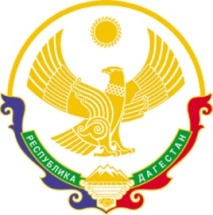                                                           РЕСПУБЛИКА ДАГЕСТАН                             МУНИЦИПАЛЬНЫЙ РАЙОН «ГУМБЕТОВСКИЙ РАЙОН»СОБРАНИЕ ДЕПУТАТОВ СЕЛЬСКОГО ПОСЕЛЕНИЯ «СЕЛЬСОВЕТ «АРАДИРИХСКИЙ»      индекс:    368938, Республики Дагестан, Гумбетовский район, с. Арадирих ИНН  0509005876   КПП   050901001    e-mail: Решение:8	с.  Арадирих                                                              29.12.2019г.      Утвердить бюджет  сельского поселения «сельсовет «Арадирихский»  на 2019 год в размере 3120 тыс.  рублей,  и  плановый период на 2020 год в размере 2181 тыс. рублей, на 2021 год в размере 2181 тыс. рублей.      а) Доходы:                                                                                                                                                                        2019г.                2020г.              2021г.        б) Расходы  по учреждениям:                       Председатель                   сельского собрания	К. А. Шапиев.                   секретарь собрания                                           Х. Казанбиева.Дотация    2910,0    1971,0    1971,0Субвенция        86,0        86,0       78,0Собственные доходы       124,0      124,0     124,0В том числе:НДФЛ        20,0        20,0       20,0Земельный налог        62,0         62,0      62,0Имущественный        42,0         42,0      42,0                       ИТОГО:    3120,0      2181,0   2181,0а)Аппарат управления  1593,0   1393,0  1393,0б)МКУК     778,0     566,0    566,0в)ВУС      86,0       86,0      86,0г)Доплата к пенсии      97,0       97,0      97,0д)Ф/К и спорт      26,0       26,0      26,0ж)Молодежная политика      13,0       13,0      13,0з)ЖКХ (благоустройство)    527,0          ИТОГО:  3120,0    2181,0   2181,0